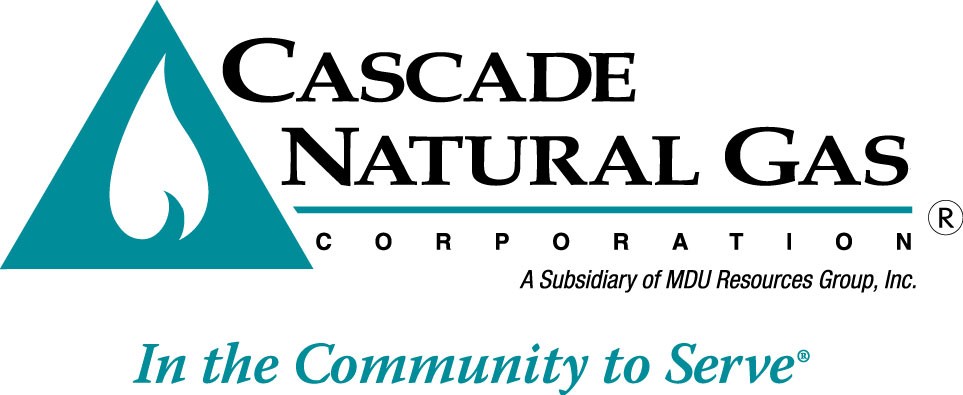 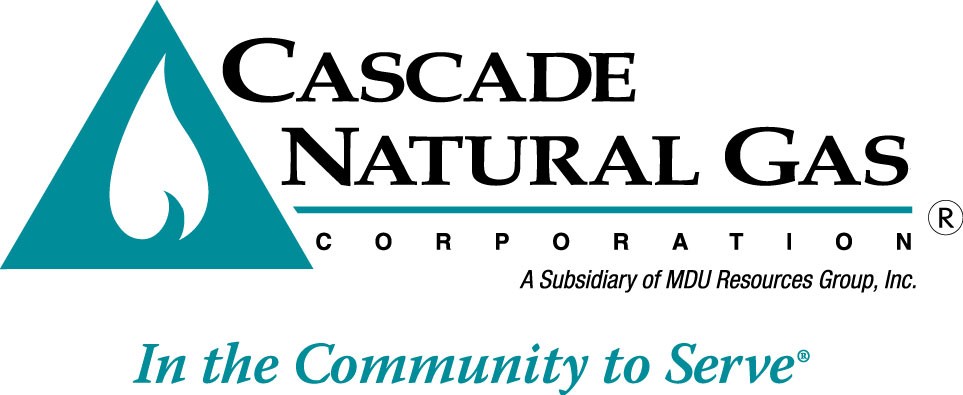 2016Integrated Resource Plan      December 14, 2016